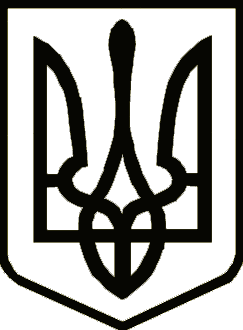 Україна	                  СРІБНЯНСЬКА СЕЛИЩНА РАДАРОЗПОРЯДЖЕННЯПро скликання засідання виконавчого комітету Срібнянської селищної радиВідповідно до статті 53 та пункту 20, частини 4 статті 42 Закону України «Про місцеве самоврядування в Україні», зобов'язую:Скликати засідання виконавчого комітету Срібнянської селищної ради      16 вересня 2022 року о 10-00 годині в залі засідань селищної ради.На розгляд засідання виконавчого комітету винести наступні питання:Про внесення змін до показників селищного бюджету на 2022 рік	.Про встановлення тарифів на теплову енергію, її виробництво транспортування та постачання. Про проведення конкурсу по визначенню виконавця послуг з вивезення побутових відходів на території Срібнянської селищної ради.Про взяття на квартирний облік.Про внесення змін до форм організації освітнього процесу в закладах загальної середньої освіти Срібнянської селищної ради.Про затвердження Положення про порядок використання шкільних автобусів. Про затвердження маршрутів руху шкільних автобусів.Про встановлення щомісячної плати та додаткових пільг за навчання у комунальному закладі спеціалізованої мистецької освіти «Музична школа Срібнянської селищної ради» на 2022-2023 навчальний рік.Про розгляд звернень.Селищний голова						     Олена ПАНЧЕНКО15 вересня2022 року    смт Срібне			      №77